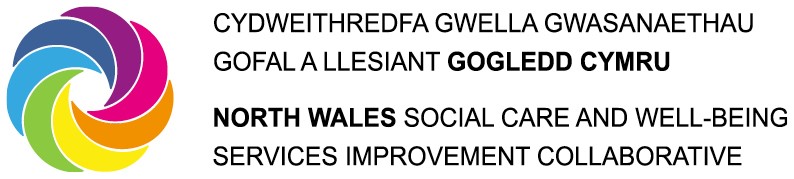 Bwrdd Partneriaeth Rhanbarthol Gogledd CymruDISGRIFIAD CYFRANOGIAD AR GYFER AELODAU BWRDD –DEFNYDDWYR GWASANAETHPENODIAD:			Aelodau Bwrdd Defnyddiwr Gwasanaeth, Bwrdd Partneriaeth Rhanbarthol Gogledd CymruYN ATEBOL I’R:		Bwrdd Partneriaeth Rhanbarthol Gogledd CymruYN GWEITHIO GYDAG: 	Aelodau’r Bwrdd Partneriaeth Rhanbarthol, Rhwydweithiau Trydydd Sector lleol, grwpiau unigol a gofalwyr, partneriaid statudol.AD-DALU		Ar hyn o bryd sail wirfoddol gydag ad-daliad llawn o’r treuliau rhesymolTYMOR PENODI		Dwy flyneddYMRWYMIAD AMSER 	Oddeutu 1 diwrnod y mis Rôl Bwrdd Partneriaeth Rhanbarthol Lleol Gogledd CymruMae Bwrdd Partneriaeth Rhanbarthol Gogledd Cymru yn darparu arweinyddiaeth i wneud penderfyniadau, canllawiau, dylanwadu a chefnogi i sicrhau darpariaeth lwyddiannus y Gwasanaethau Iechyd a Gofal i Bobl yng Ngogledd Cymru.Rôl yr Aelod Bwrdd Partneriaeth Unigolion/Defnyddwyr GwasanaethMae Aelodaeth Bwrdd Partneriaeth Rhanbarthol Gogledd Cymru ar gyfer defnyddiwr gwasanaeth yn darparu llais ar gyfer pobl o bob oed sydd mewn cysylltiad â gwasanaethau iechyd a gofal cymdeithasol. Bydd y defnyddiwr gwasanaeth sy’n cael ei ddewis i gynrychioli pobl yn cael eu recriwtio a’u penodi drwy lenwi ffurflen datgan diddordeb.  Ar ôl y dyddiad cau, ar yr amod bod y manylion am yr unigolyn wedi’i lenwi'n briodol ac yn diwallu’r gofynion cyffredinol ar gyfer yr aelodaeth, bydd pobl yn cael gwahoddiad i fynychu cyfarfod rhithiol dethol cyfoedion i drafod y rôl a’r gofynion.  Bydd y cynrychiolydd yma hefyd yn cael ei hannog i fynychu fforymau ymgysylltu eraill hefyd.Mae angen i’r broses ddethol ar gyfer defnyddwyr gwasanaeth sy’n cymryd rhan ym Mwrdd Partneriaeth Rhanbarthol Gogledd Cymru sicrhau fod y person sy’n cael ei ddewis yn cynrychioli’r amrywiaeth o’r rhai sydd â phrofiad neu wedi bod mewn cysylltiad â gwasanaethau iechyd a / neu ofal cymdeithasol yng Ngogledd Cymru.Bydd pobl yn derbyn y gefnogaeth briodol i fod yn aelodau gweithredol llawn o’r Bartneriaeth. Bydd papurau’n cael eu dosbarthu gyda digon o amser i ddeall a dehongli’r wybodaeth. Bydd dogfennau’n glir a hygyrch, gan osgoi’r defnydd o acronymau neu jargon. Bydd gwybodaeth yn cael ei dosbarthu i bobl mewn ffyrdd a fformatau sydd orau ar eu cyfer.Sgiliau PersonolBydd y meini prawf hyn yn cael eu hasesu yn ystod y broses ymgeisio a’r broses ddethol cyfoedionMEINI PRAWFH= HanfodolD=DymunolDatganiad Diddordeb/ Proses RecriwtioDefnyddiwr Gwasanaeth sy'n defnyddio gwasanaethau iechyd a gofal cymdeithasol a ddarperir gan Ogledd Cymru ar hyn o brydHDatganiad DiddordebParodrwydd i sefydlu cysylltiadau cryf gyda grwpiau /fforymau lleol sy’n gysylltiedig â’r gwasanaethau iechyd a'r gwasanaethau cymdeithasolHDatganiad Diddordeb /Proses Ddethol CyfoedionGallu diwallu ymrwymiad amser rheolaidd i gyfranogi at y Bwrdd Partneriaeth RhanbartholHDatganiad DiddordebGallu a sgiliau i hyrwyddo safbwyntiau defnyddwyr gwasanaeth i adlewyrchu eu safbwyntiau. Dealltwriaeth o "Gynrychiolaeth”HDatganiad Diddordeb /Proses Ddethol CyfoedionY gallu i weithio ar ben eich hun a/ neu fel rhan o dîm mewn partneriaethHDatganiad DiddordebBod yn ymwybodol o ddeddfwriaeth, polisïau ac arferion iechyd a gofal cymdeithasol cenedlaethol a lleolHDatganiad Diddordeb /Proses Ddethol CyfoedionSgiliau cyfathrebu da ar bob lefel a thrwy amrywiaeth o gyfryngauHDatganiad Diddordeb /Proses Ddethol CyfoedionGallu bod yn bendant pan fo’r angenHProses Ddethol CyfoedionGallu herio, mewn dull adeiladolHProses Ddethol CyfoedionYn hyblyg ac yn gallu addasuHDatganiad Diddordeb/ Proses Ddethol CyfoedionSgiliau TG neu barodrwydd i ddysguDDatganiad DiddordebGallu siarad CymraegDDatganiad Diddordeb /Proses Ddethol Cyfoedion